Приложение  4к постановлениюадминистрации города от ____________№ _________«СХЕМАразмещения рекламных конструкцийпо ул. Маерчака в Железнодорожном районе города Красноярска Масштаб 1:10000»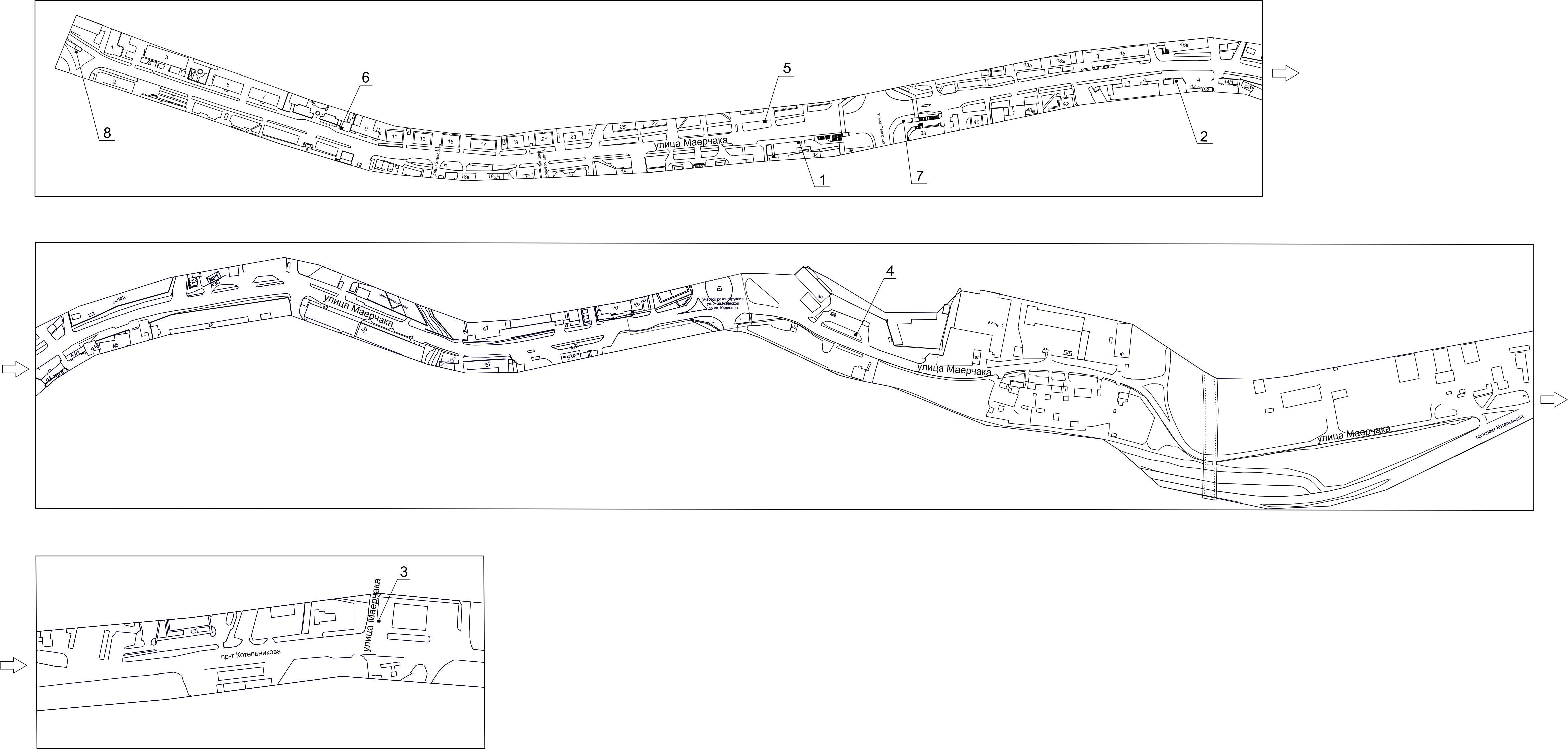 